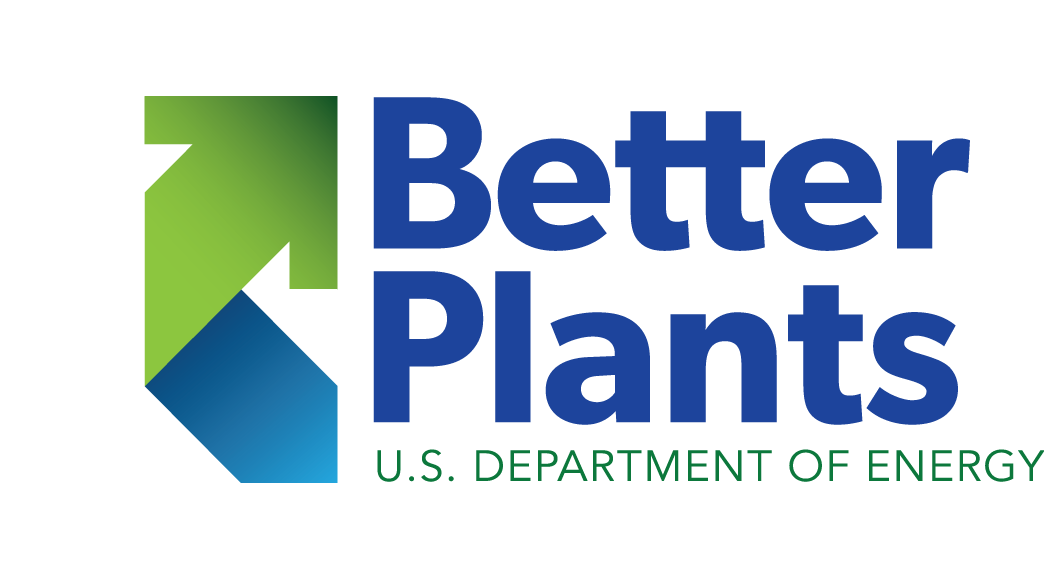 Agenda	HOMEWORK– Follow the BODPurpose
To develop an understanding of the life of BOA as it moves through the plant as well the impact of the primary clarifier has on potential decarbonization.Using the example from the webinar and shown below, complete the table on the following page: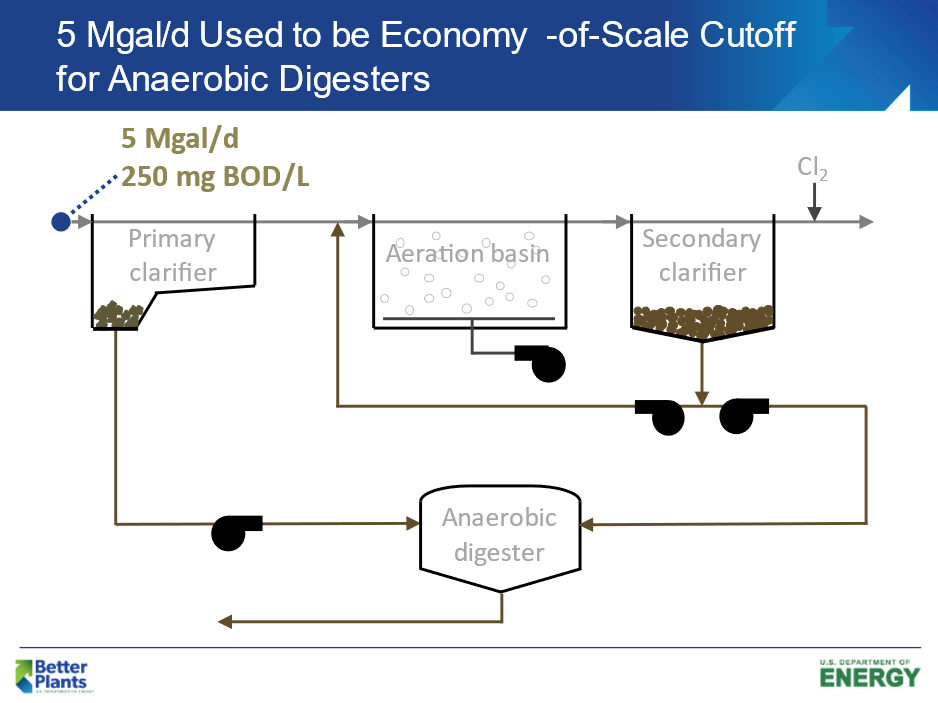 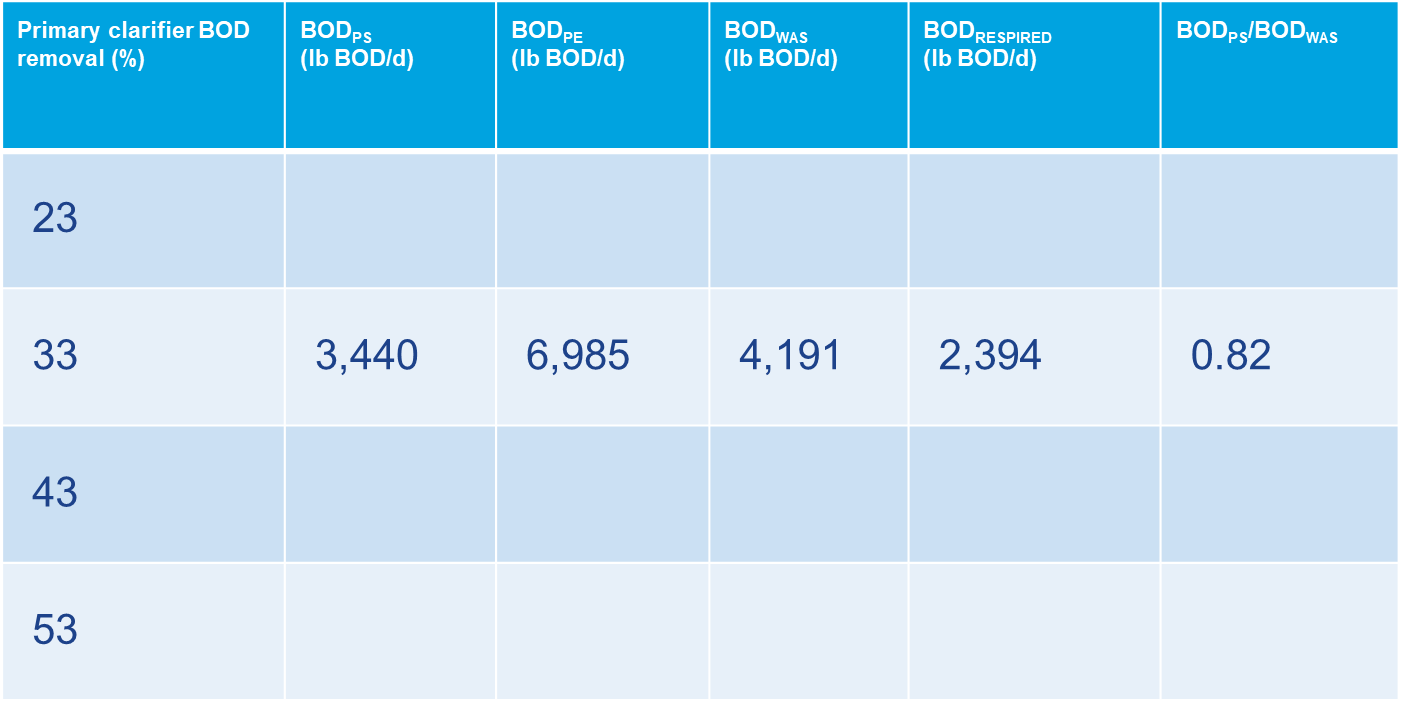 HOMEWORK– PUMP CURVEPurpose
To develop knowledge, comfort, and proficiency with reading a pump curve and understanding the energy-use implications.On the following page is a Pump Curve Cut-sheet for a specific design point.  This pump was selected after determining the required flow rate and estimated head as indicated by the “red arrowhead”..Instructions: Using information from the pump curve on the following page, answer the questions below in the activity sheet on the. 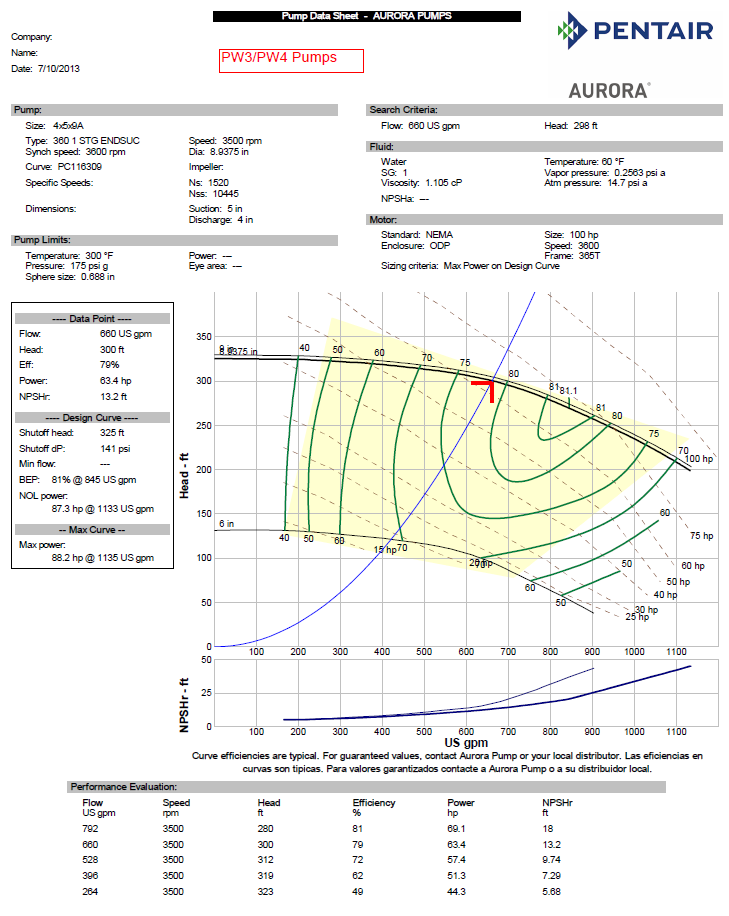 Activity sHEET – EXERCISE – DESIGN ENGINEER FOR A DAY!Using the information below fill in the chart and table on the following page: Design Flow Rate:  	350 GPMDischarge elevation 	475 ft.Wet-well water level:	435 ftFrictional Headloss calculations150 GPM = 3 foot 250 GPM = 9 feet350 GPM = 20 feet450 GPM = 40 feet500 GPM = 50 feetPUMPING ENERGY MATH Q = GPM;	H = FEET; S.G. = 1 FOR WATER;  = PUMP EFFICIENCYBHP = S.G. * Q * H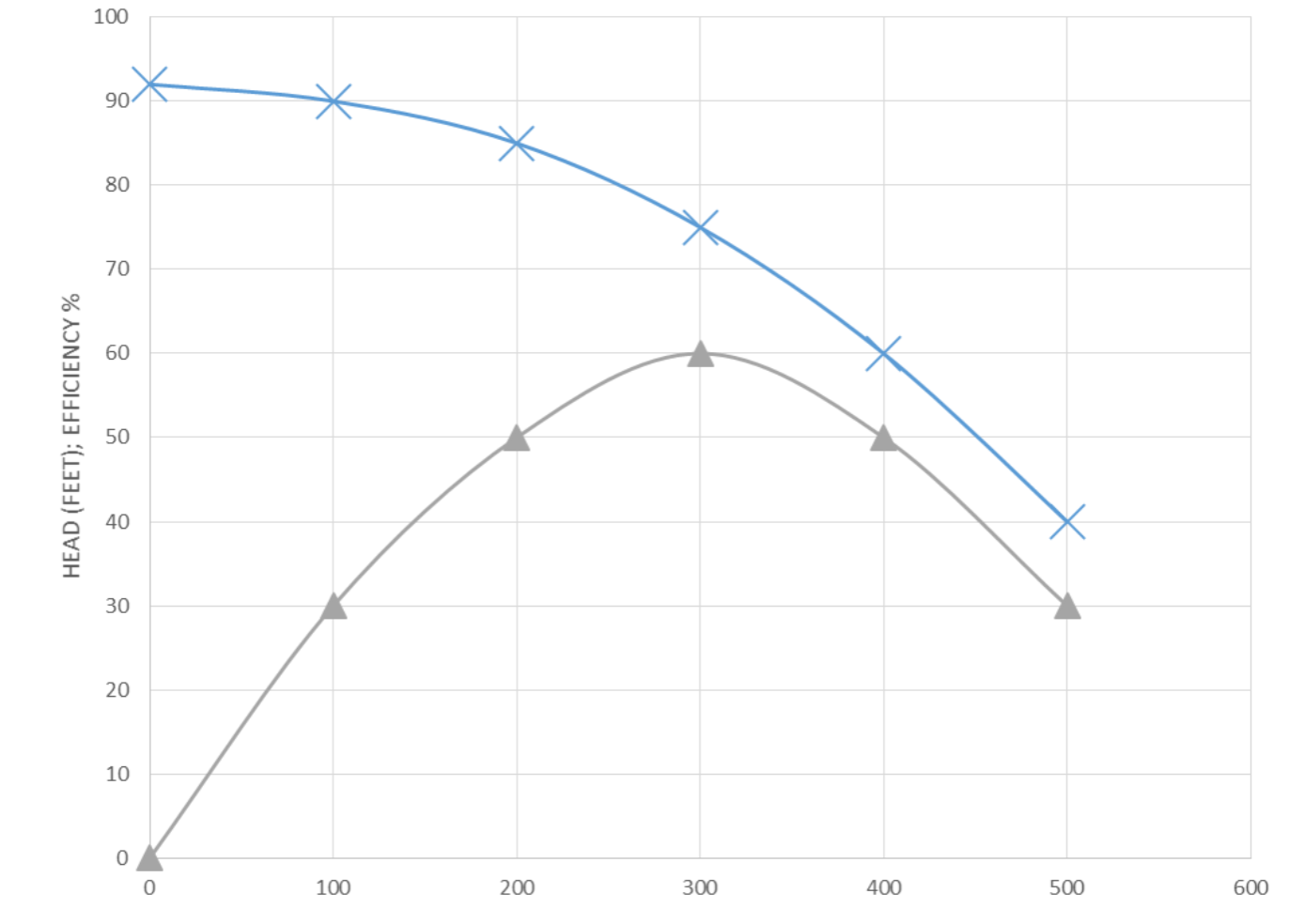 FIRM: ______________________________________SYSTEM CURVE BY:		_____ 	DATE: _____PUMP SELECTION BY: 	_____	DATE: _____Session 2 Opportunity register jam sessionSESSIONS 1 & 2Opportunity Register Plant Process ConservationWastewater Efficiency – Cheat SheetPlant Energy Basics and KPIsFollow the BODPumping Systems and EnergyW3 Systems & The DIY W3 WalkthroughEnergy Hot SpotsWhat is the design flow rate, estimated head, and efficiency?If we throttle this pump to decrease the flow to 300 gpm, what will be the resulting head pressure?tIf we throttle this pump to decrease the flow to 300 gpm, what will be the resulting pump efficiency?ConditionFlow (gpm)Operating kWkWh/MGGPM / kWDesignInstalledThrottledVFD